浙江工商大学第七届“互联网+”大学生创新创业大赛详细规程及报名方式各学科性学院、MBA学院、国际教育学院：“互联网+”大学生创新创业大赛是国家、省级和学校的重要赛事之一。按照《浙江工商大学学生科技竞赛管理办法》(浙商大教〔2017〕377号)、《关于提升“互联网+”大学生创新创业大赛国赛成绩的十条激励措施》（浙商大校办函〔2020〕37号）的规定，对“互联网+”大学生创新创业大赛获奖项目学生团队、指导教师团队、项目负责人所在学院进行物质奖励，并在学生研究生推免、硕博连读推荐，教师岗位聘任、职称晋升，项目所在学院研究生招生指标等方面给与激励政策。我校第七届“互联网+”大学生创新创业大赛正式启动，望各学院高度重视，积极组织教师和项目团队参赛。一、参赛项目要求（一）高教主赛道参赛项目能够将移动互联网、云计算、大数据、人工智能、物联网、下一代通讯技术、区块链等新一代信息技术与经济社会各领域紧密结合，服务新型基础设施，培育新产品、新服务、新业态、新模式；发挥互联网在促进产业升级以及信息化和工业化深度融合中的作用，服务新型基础设施建设，促进制造业、农业、能源、环保等产业转型升级；发挥互联网在社会服务中的作用，创新网络化服务模式，促进互联网与教育、医疗、交通、金融、消费生活等深度融合。参赛项目主要包括以下类型：（一）“互联网+”现代农业，包括农林牧渔等；（二）“互联网+”制造业，包括先进制造、智能硬件、工业自动化、生物医药、节能环保、新材料、军工等；（三）“互联网+”信息技术服务，包括人工智能技术、物联网技术、网络空间安全技术、大数据、云计算、工具软件、社交网络、媒体门户、企业服务、下一代通讯技术、区块链等；（四）“互联网+”文化创意服务，包括广播影视、设计服务、文化艺术、旅游休闲、艺术品交易、广告会展、动漫娱乐、体育竞技等；（五）“互联网+”社会服务，包括电子商务、消费生活、金融、财经法务、房产家居、高效物流、教育培训、交通、人力资源服务等。参赛项目不只限于“互联网+”项目，鼓励各类创新创业项目参赛，根据行业背景选择相应类型。（二）“青年红色筑梦之旅”赛道深入贯彻落实习近平总书记给第三届中国“互联网+”大学生创新创业大赛“青年红色筑梦之旅”的大学生的重要回信精神，大力弘扬伟大改革开放精神，鼓励青年围绕建党一百周年，深入推进“四史”教育，传承红色基因，弘扬长征精神和井冈山精神，聚焦农村农业现代化。持续开展创新创业实践服务乡村振兴和巩固脱贫成果专项行动。参加“青年红色筑梦之旅”活动的项目，符合大赛参赛要求的，可自主选择参加大赛“青年红色筑梦之旅”赛道或其他赛道比赛（只能选择参加一个赛道）。（三）国际赛道国际赛道照高教主赛道的要求，参赛项目不只限于“互联网+”项目，鼓励各类创新创业项目参赛。二、赛道参赛组别和对象（一）高教主赛道参赛组别和对象根据参赛项目所处的创业阶段、已获投资情况和项目特点，分为创意组、初创组、成长组、师生共创组。具体参赛条件如下：1.创意组。参赛项目具有较好的创意和较为成型的产品原型或服务模式，在2021年5月31日（以下时间均包含当日）前尚未完成工商登记注册，并符合以下条件：（1）参赛申报人须为团队负责人，须为全日制在校生（含本专科生、研究生，不含在职生）。（2）学校科技成果转化的参赛项目不能参加创意组（科技成果的完成人、所有人中有参赛申报人排名第一的除外）。2.初创组。参赛项目工商登记注册未满3年（2018年3月1日后注册），且获机构或个人股权投资不超过1轮次，并符合以下条件：（1）参赛申报人须为初创企业法人代表，须为在全日制校生或毕业5年以内的毕业生（2016年及之后毕业的本专科生、研究生，不含在职生）。企业法人在第七届中国国际“互联网+”大学生创新创业大赛通知发布之日后进行变更的不予认可。（2）初创组项目的股权结构中，参赛企业法人代表的股权不得少于10%，参赛成员股权合计不得少于1/3。（3）学校科技成果转化项目（不含基于国家级重大、重点科研项目的科研成果转化项目）可以参加初创组，允许将拥有科研成果的教师的股权与学生所持股权合并计算，合并计算的股权不得少于51%（学生团队所持股权比例不得低于26%）。3.成长组。参赛项目工商登记注册3年以上（2018年3月1日前注册）；或工商登记注册未满3年（2018年3月1日后注册），获机构或个人股权投资2轮次以上（含2轮次），并符合以下条件：   （1）参赛申报人须为企业法人代表，须为普通高等学校在校生（可为本专科生、研究生，不含在职生），或毕业5年以内的毕业生（2016年之后毕业的本专科生、研究生，不含在职生）。企业法人代表在大赛通知发布之日后进行变更的不予认可。   （2）成长组项目的股权结构中，参赛企业法人代表的股权不得少于10%，参赛成员股权合计不得少于1/3。(3）学校科技成果转化项目（不含基于国家级重大、重点科研项目的科研成果转化项目）可以参加成长组，允许将拥有科研成果的教师的股权与学生所持股权合并计算，合并计算的股权不得少于51%（学生团队所持股权比例不得低于26%）。4.师生共创组。基于国家级重大、重点科研项目的科研成果转化项目，或者教师与学生共同参与创业且教师所占权重比例大于学生（如已注册成立公司，教师持股比例大于学生）的项目参加师生共创组进行比赛。并符合以下条件：1.参赛项目如已注册成立公司，公司注册年限不得超过5年（2016年3月1日后注册），师生均可为公司法人代表。企业法人代表在大赛通知发布之日后进行变更的不予认可。股权结构中，师生股权合并计算不低于51%，且学生参赛成员合计股份不低于10%。2.参赛申报人须为普通高等学校在校生（可为本专科生、研究生，不含在职生），或毕业5年以内的毕业生（2016年之后毕业的本专科生、研究生，不含在职生）。3.参赛项目中的教师须为高校在编教师（2021年6月1日前正式入职）。（二）“青年红色筑梦之旅”赛道参赛组别和对象根据项目性质和特点，分为公益组、商业组：1.公益组（1）参赛项目以社会价值为导向，在公益服务领域具有较好的创意、产品或服务模式的创业计划和实践。（2）参赛申报主体为独立的公益项目或者社会组织，注册或未注册成立公益机构（或社会组织）的项目均可参赛。（3）师生共创的公益项目，若符合“青年红色筑梦之旅”赛道要求，可以参加该组。2.商业组（1）参赛项目以商业手段解决农业农村和城乡社区发展的痛点问题、乡村振兴和社区治理，实现经济价值和社会价值的融合。（2）注册或未注册成立公司的项目均可参赛。已完成工商登记注册参赛项目的股权结构中，企业法人代表的股权不得少于10%，参赛成员股权合计不得少于1/3。如已注册成立机构或公司，学生须为法人代表。（3）师生共创的商业项目不能参加“青年红色筑梦之旅”赛道，可参加高教主赛道。   （三）国际赛道参赛对象和组别国际赛道参赛负责人和成员应为我校在校留学生、我校在海外就读的学生或海外高校学生，或毕业五年以内的相关毕业生（可为本科生、研究生，不含在职生），其中留学生担任负责人的项目允许不超过2人中国籍学生参与。三、赛程校赛采用文本网评和现场答辩两个环节举行。2021年4月20日前完成文本评审（网评），4月底或5月初完成现场决赛答辩（具体时间另行通知）。四、评审规则（一）文本评审评审规则附后，附件五。（二）现场答辩1.项目展示，限时5分钟；答辩，限时6分钟（含评委提问）。2.评审规则附后，附件五。五、报名方式高教主赛道、“青年红色筑梦之旅”赛道、国际赛道的报名方式相同：（一）报名时间：即日起至4月8日止。（二）登录浙江工商大学教务网→竞赛&创新活动网（http://10.11.107.15/)，输入用户名和密码（用户名和初始密码均为学号，登陆后可修改密码）→点击登录→选择竞赛入口→在竞赛列表中选择“浙江工商大学第六届‘互联网+’大学生创新创业大赛”→竞赛管理→竞赛报名→ 填写并打包上传“浙江工商大学‘互联网+’大学生创新创业大赛报名表”（附件二）、商业计划书和上述相关证明材料；文档上传要求：压缩包大小不超过60M。（三）高教主赛道和“青年红色筑梦之旅”赛道项目完成上述步骤后，需在“中国国际‘互联网+’大学生创新创业大赛”官网报名（目前未开通报名通道，开通时间另行通知），国际赛道暂时只需完成竞赛&创新活动网报名。（四）各学科性二级学院积极动员学生参赛，报名参赛人次需达到本院在校生人数的20%，每一项目的参赛人数原则上在8人以内。(五)报名注意事项1.已毕业学生如教务系统没有信息，可将个人信息报给创业协会负责比赛的同学，再统一录入竞赛网。2.外校学生参加到我校学生的团队中，请将个人信息添加在报名表里，并备注一下。不接受非我校在校生或毕业生的校外学生以团队负责人的形式报名。六、奖励措施根据学校相关文件，大赛设金、银、铜奖各若干名；获奖团队由学校颁发获奖证书。高教主赛道、“青年红色筑梦之旅”赛道和国际赛道的获奖项目中成长潜力较大者，在通过入驻审核后，可享受入驻浙商大学生创业园·UP+DEMO众创空间（下沙校区）4个工位6个月的免费使用期。八、联系方式创业学院刘老师，电话：13567149015（619015）；创业协会陆同学，电话：18708500424；比赛报名交流钉钉群：35278343；浙江工商大学“互联网+”大学生创新创业大赛工作组2020年 3 月 17日附件：浙江工商大学竞赛&创新活动网报名方式登陆浙江工商大学教务网→竞赛&创新活动网（http://10.11.107.15/），输入用户名和密码（用户名和初始密码均为学号，登陆后可修改密码）→点击登录→选择竞赛入口→在竞赛列表中选择“浙江工商大学第七届‘互联网+’大学生创新创业大赛”→竞赛管理→竞赛报名→ 填写并上传“浙江工商大学‘互联网+’大学生创新创业大赛报名表”、商业计划书及其他相关材料。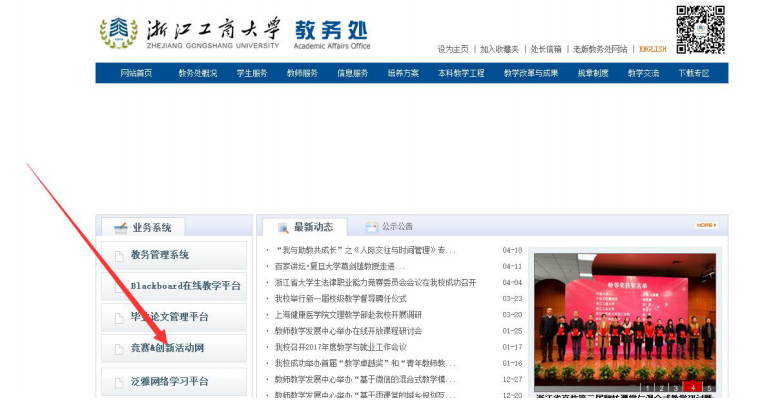 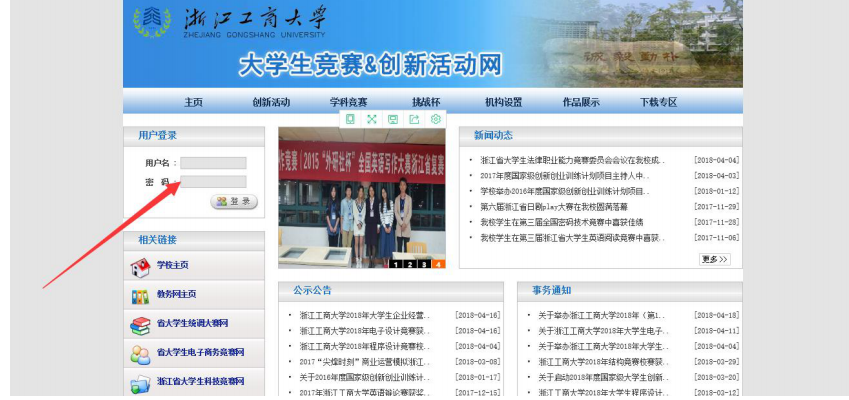 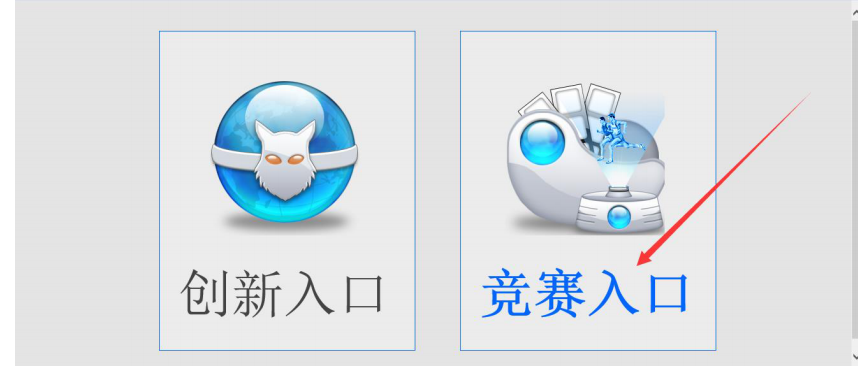 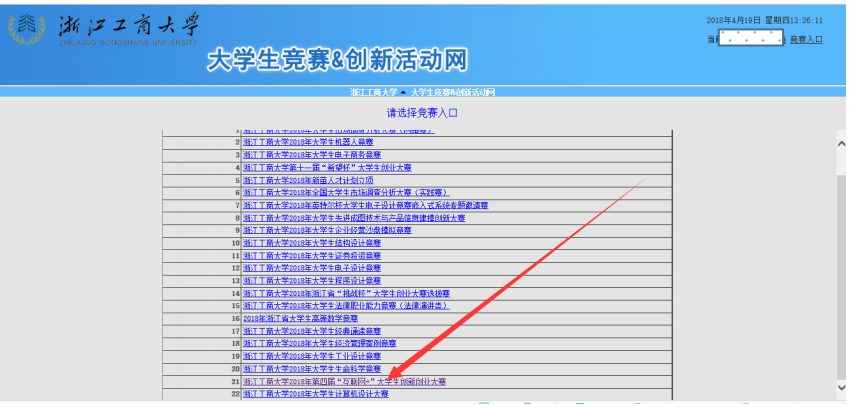 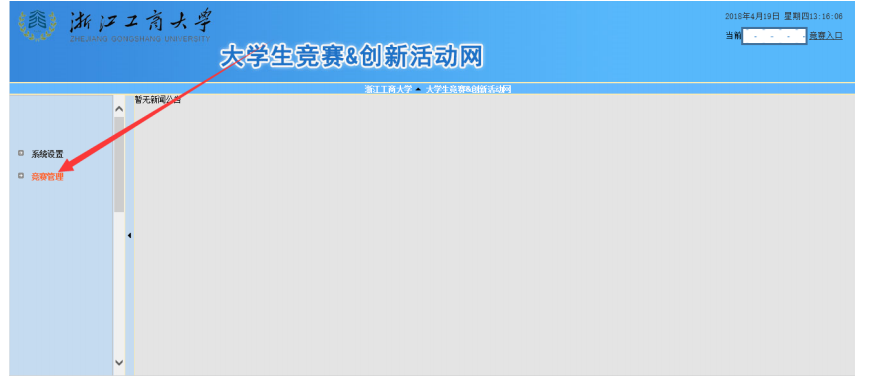 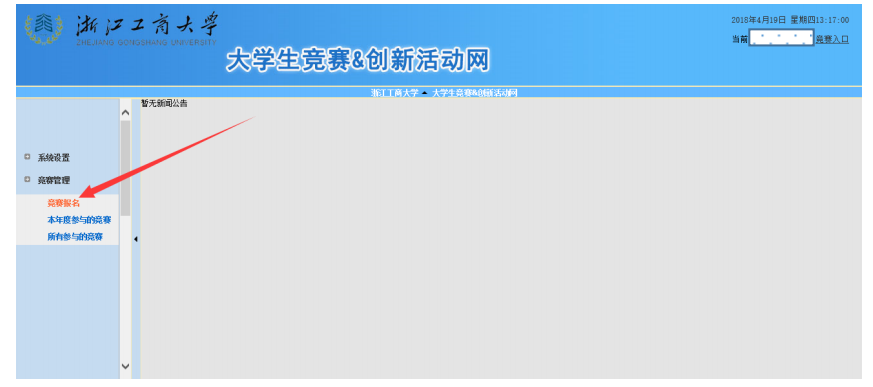 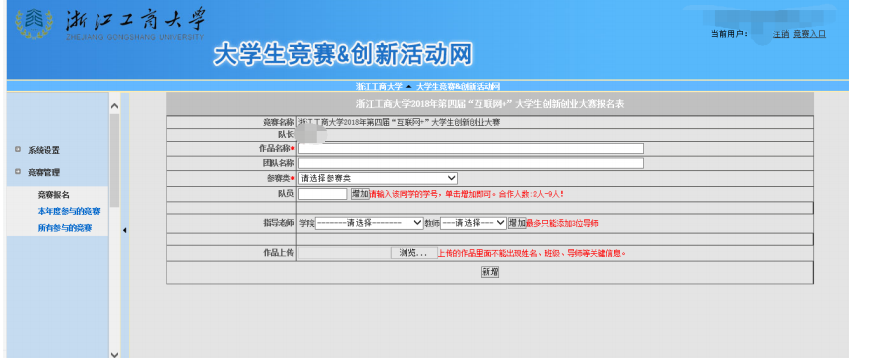 文档上传要求：需含报名表、项目商业计划书，压缩包文件大小不超过 60M。